                   Afdeling 17  Nederhaven 17 - 45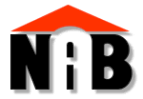 Supplerende regler til Nordborg Andelsboligforenings ordensreglementMusik eller andet larm: Benyttelse af musikanlæg m.m. samt sang, råben og lign. må aldrig foregå således, at det er til gene for de øvrige beboere, og aldrig for åbne døre og vinduer – endvidere ikke mellem kl. 24.00 og kl. 7.00, medmindre de øvrige beboere i særlige tilfælde samtykker deri. Unødig motorstøj af enhver art må ikke finde sted på nogetFra klokken 12.00 til klokken 14.00 og efter kl. 20.00 må der ikke bruges larmende maskiner, som hækklippere, plæneklippere eller lignende.Haver: Haven skal holdes i pæn og ryddelig stand. Hækkene klippes 2 gange årligt (1. gang til Sct. Hans den 23. juni og 2. gang inden 1.oktober). Hækkene skal holdes rene og fri for affald. Hvis dette ikke overholdes, er det misligholdelse af lejekontrakten, hvilket kan medføre ophævelse af lejemål.
Der må ikke forefindes skrot (gamle motorkøretøjer, møbler, cykler og lig.) på grunden i længere tid end hvad der vil anses som rimeligt. 
Fodring af havens fugle og lignende skal gøres på en måde, så det ikke tiltrækker skadedyr såsom f.eks. rotter.Hæktype skal være bredbladet ligusterHæk i forhaven må ikke være højere end at den ikke er til gene for udsynet  -  pga. hensyn til trafiksikkerheden - dog max 80 cm.Skagen stakit er den eneste tilladte type stakit.Administrationen skal kontaktes inden nyplantning af hæk eller opsætning af stakit påbegyndes.Haveaffald: Beboerne skal selv sørge for at få fjernet haveaffald.  Afd. 16 og 17 har en fælles havecontainer til rådighed.Trailer: Traileren må kun bruges af afdelingens beboere. Den som bruger traileren er fuldt ansvarlig for at den er i orden. Inden brug bør man se efter om den er OK. Ved fejl og mangler kontaktes afd. formanden.Man er selv ansvarlig rent forsikringsmæssigt. Lånes traileren længere end en dag, skal afd. formanden orienteres.Original registreringsattest opbevares hos afdelingsformanden og skal medbringes i udlandet.Husdyrhold: Overordnet  må husdyr ikke være til gene for de øvrige beboere. 
Husdyr skal holdes inde på egen matrikel. 
Man har pligt til at fjerne efterladenskaber fra sit/sine husdyr, hvad enten det er  i egen have eller i området. Ødelægger et husdyr noget i afdelingen er ejeren erstatningsansvarlig.
Holdes der gnavere i bur udendørs, skal dette gøres på en måde så skadedyr ikke kan komme til foderet.
Foreningen kan kræve husdyrene fjernet hvis reglerne ikke bliver overholdt.
Hold af fjerkræ ikke tilladt pga. tiltrækning af skadedyr.Husdyr skal registreres. Blanket afleveres hos afdelingsformanden inden indflytning eller anskaffelse af husdyr.Husdyr skal være øretatoveret eller chippet.I øvrigt:Maling af udvendig træværk: Al træværk skal holdes i svenskrød og perlegrå. Sternbrædder skal være svenskrød på husene. Udvendige carportsider, som vender ind mod naboens have skal være perlegrå.Træværk i carport og udvendig på redskabsrum skal være perlegrå.Hoveddøren må ikke males. Den skal have træolie eller lak.Maling udleveres af afdelingsbestyrelsen.Håndværkere: Al henvendelse til håndværkere skal foregå gennem bestyrelsen.Boldspil: Må ikke finde sted på afdelingens veje, men foregår på det grønne område mellem afd. 17 og 18.I øvrigt henviser vi til at man også læser afdelings råderetsreglerBestyrelsen